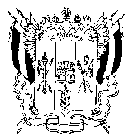  АДМИНИСТРАЦИЯ КРАСНООКТЯБРЬСКОГО  СЕЛЬСКОГО ПОСЕЛЕНИЯ              ВЕСЕЛОВСКОГО РАЙОНА РОСТОВСКОЙ ОБЛАСТИПОСТАНОВЛЕНИЕ« 20 » декабря  2023 г.                           166                       х.Красный ОктябрьО внесении изменений в  административный регламент по предоставлению муниципальной услуги  ««Передача в собственность граждан  занимаемых ими жилых помещений, находящихся в муниципальной собственности  (приватизация муниципального жилого фонда)», утвержденного постановлением Администрации Краснооктябрьского сельского поселения от 18.12.2015 №147       В соответствии с Федеральным законом  от 6 октября 2003 года № 131-ФЗ «Об общих принципах организации местного самоуправления в Российской Федерации», Федеральным законом от 27 июля 2010 года № 210-ФЗ «Об организации предоставления государственных и муниципальных услуг», Федеральным законом от 04 июля 1991 № 1541-1 «О приватизации жилищного фонда в РФ», в целях оптимизации деятельности Администрации Краснооктябрьского сельского поселения,  руководствуясь Уставом муниципального образования «Краснооктябрьское сельское поселение», Администрация Краснооктябрьского сельского поселения,ПОСТАНОВЛЯЕТ:1. Внести в административный регламент по предоставлению муниципальной услуги ««Передача в собственность граждан  занимаемых ими жилых помещений, находящихся в муниципальной собственности (приватизация муниципального жилого фонда)», утвержденного постановлением Администрации Краснооктябрьского сельского поселения от 18.12.2015 №147 , следующие изменения:1.1 В пункте 2.6 регламента исключить:        п.п.10.2  Выписка из лицевого счета       п.п.10.3 Выписка из домовой книги2. Контроль за исполнением настоящего постановления оставляю за собой.3. Постановление вступает в силу со дня его обнародования.И.о. Главы Администрации Краснооктябрьского сельского поселения	              Л.П. Ярмалюк